ORDERBY THE COMMISSION:On August 17, 2018, Aqua Pennsylvania, Inc. (Aqua), Utility Code 210104, filed Tariff Water-Pa P.U.C. No. 2 to become effective October 16, 2018.  The subject tariff would increase Aqua’s total annual operating revenues for water service by approximately $66,372,833, or 15.39%.On August 17, 2018, Aqua Pennsylvania Wastewater, Inc. (APW), Utility Code 230240, filed Tariff Sewer-Pa P.U.C. No. 2 to become effective October 16, 2018.  The subject tariff would increase APW’s total annual operating revenues for wastewater service by approximately $5,396,000, or 40.14%.On August 28, 2018, the Office of Consumer Advocate filed a Formal Complaint against both subject water and wastewater tariffs at Docket No. C-2018-3004331.  In addition, various individuals filed formal complaints.  Pursuant to Public Utility Code, 66 Pa. C.S. § 1308(d), the filings will be suspended by operation of law until May 16, 2019, unless permitted by Commission Order to become effective at an earlier date.Investigation and analysis of the proposed tariff filings and the supporting data indicates that the proposed changes in rates, rules, and regulations may be unlawful, unjust, unreasonable, and contrary to public interest.  It also appears that consideration should be given to the reasonableness of Aqua’s and APW’s existing rates, rules, and regulations; THEREFORE,IT IS ORDERED:That an investigation on Commission motion be, and hereby is, instituted to determine the lawfulness, justness, and reasonableness of the rates, rules, and regulations contained in Aqua Pennsylvania, Inc.’s proposed Tariff Water-Pa P.U.C. No. 2 and Aqua Pennsylvania Wastewater, Inc.’s proposed Tariff Sewer-Pa P.U.C. No. 2.That Aqua Pennsylvania, Inc.’s proposed Tariff Water - Pa. P.U.C. No. 2 is suspended by operation of law until May 16, 2019, unless otherwise directed by Order of the Commission.That Aqua Pennsylvania Wastewater, Inc.’s proposed Tariff Sewer-Pa P.U.C. No. 2 is suspended by operation of law until May 16, 2019, unless otherwise directed by Order of the Commission.That within ten days following the Order entry date, pursuant to 52 Pa. Code § 53.71, Aqua Pennsylvania, Inc. and Aqua Pennsylvania Wastewater, Inc. shall file (or e-file) tariff supplements, which shall bear no effective date, with the Commission and post the tariff supplements at the offices of Aqua Pennsylvania, Inc. and Aqua Pennsylvania Wastewater, Inc. announcing that the aforementioned tariff is suspended until May 16, 2019.  A sample copy of a suspension supplement is attached to this Order.That the investigation instituted in Ordering Paragraph No. 1 of this Order shall include consideration of the lawfulness, justness, and reasonableness of the existing rates, rules, and regulations of Aqua Pennsylvania, Inc. and Aqua Pennsylvania Wastewater, Inc.That the cases be assigned to the Office of Administrative Law Judge for Alternative Dispute Resolution, if possible, for the prompt scheduling of such hearings as may be necessary culminating in the issuance of a recommended decision.That a copy of this Order shall be served upon Aqua Pennsylvania, Inc., Aqua Pennsylvania Wastewater, Inc., the Bureau of Investigation and Enforcement, the Office of Consumer Advocate, the Office of Small Business Advocate, and any persons who have filed Formal Complaints against the proposed tariffs.BY THE COMMISSION,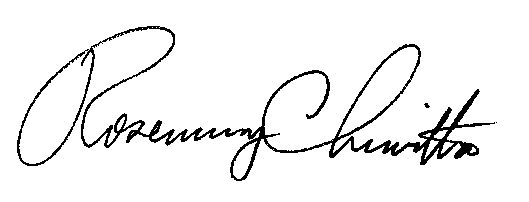 Rosemary ChiavettaSecretary(SEAL)ORDER ADOPTED:  September 20, 2018ORDER ENTERED:  September 20, 2018ATTACHMENT Sample Suspension SupplementSupp. No. ______ to_______ Pa. P.U.C. No. _____(COMPANY NAME)_______________________________(TERRITORY SERVED BY COMPANY)The application of rates proposed in Tariff __________ Pa. P.U.C. No. ______ filed to become effective ___________________, is hereby suspended until _____________, at Docket No. ________________.  Presently effective rates contained in Tariff __________ Pa. P.U.C. No. ______ and supplements thereto, will continue in effect until otherwise amended.  Issued in compliance with Title 66 Pa. C.S. § 1308.Public Meeting held September 20, 2018Public Meeting held September 20, 2018Public Meeting held September 20, 2018Commissioners Present:Commissioners Present:Gladys M. Brown, ChairmanAndrew G. Place, Vice ChairmanNorman J. KennardDavid W. SweetJohn F. Coleman, Jr.Gladys M. Brown, ChairmanAndrew G. Place, Vice ChairmanNorman J. KennardDavid W. SweetJohn F. Coleman, Jr.Gladys M. Brown, ChairmanAndrew G. Place, Vice ChairmanNorman J. KennardDavid W. SweetJohn F. Coleman, Jr.Gladys M. Brown, ChairmanAndrew G. Place, Vice ChairmanNorman J. KennardDavid W. SweetJohn F. Coleman, Jr.Gladys M. Brown, ChairmanAndrew G. Place, Vice ChairmanNorman J. KennardDavid W. SweetJohn F. Coleman, Jr.Pennsylvania Public Utility Commissionv.Aqua Pennsylvania, Inc.Pennsylvania Public Utility Commissionv.Aqua Pennsylvania Wastewater, IncPennsylvania Public Utility Commissionv.Aqua Pennsylvania, Inc.Pennsylvania Public Utility Commissionv.Aqua Pennsylvania Wastewater, IncPennsylvania Public Utility Commissionv.Aqua Pennsylvania, Inc.Pennsylvania Public Utility Commissionv.Aqua Pennsylvania Wastewater, IncR-2018-3003558C-2018-3004331R-2018-3003561C-2018-3004331R-2018-3003558C-2018-3004331R-2018-3003561C-2018-3004331